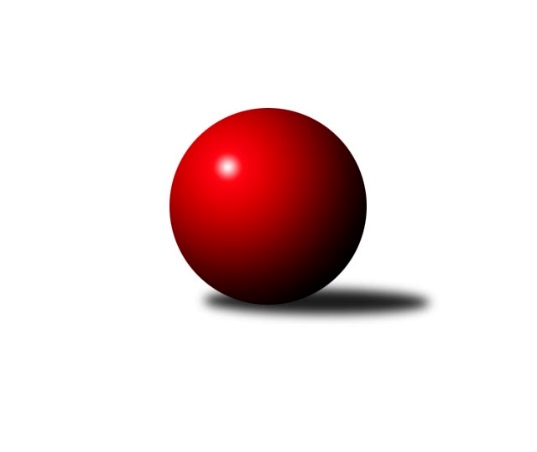 Č.16Ročník 2016/2017	18.2.2017Nejlepšího výkonu v tomto kole: 2675 dosáhlo družstvo: Kuželky Aš˝B˝Krajský přebor KV 2016/2017Výsledky 16. kolaSouhrnný přehled výsledků:SKK K.Vary˝C˝	- TJ Lomnice˝C˝	2:14	2371:2431		18.2.Kuželky Aš˝B˝	- Slovan K.Vary˝B˝	14:2	2675:2517		18.2.SKK K.Vary˝B˝	- Jiskra Hazlov˝B˝	4:12	2453:2568		18.2.Sokol Teplá	- Lokomotiva Cheb˝C˝	8:8	2569:2595		18.2.TJ Lomnice˝B˝	- TJ Jáchymov˝B˝	10:6	2531:2398		18.2.Lokomotiva Cheb˝D˝	- Jiskra Šabina	2:14	2546:2639		18.2.SKK K.Vary˝C˝	- Jiskra Šabina	0:0	0:0		12.2.Tabulka družstev:	1.	TJ Lomnice˝B˝	16	15	0	1	190 : 66 	 	 2545	30	2.	Jiskra Hazlov˝B˝	16	13	1	2	169 : 87 	 	 2516	27	3.	Kuželky Aš˝B˝	16	10	1	5	168 : 88 	 	 2544	21	4.	Sokol Teplá	16	10	1	5	150 : 106 	 	 2547	21	5.	Jiskra Šabina	15	9	0	6	141 : 99 	 	 2503	18	6.	Lokomotiva Cheb˝C˝	15	6	2	7	110 : 130 	 	 2421	14	7.	TJ Lomnice˝C˝	15	6	1	8	116 : 124 	 	 2416	13	8.	Slovan K.Vary˝B˝	16	5	3	8	116 : 140 	 	 2452	13	9.	TJ Jáchymov˝B˝	16	4	3	9	104 : 152 	 	 2412	11	10.	SKK K.Vary˝B˝	15	4	1	10	95 : 145 	 	 2456	9	11.	Lokomotiva Cheb˝D˝	15	3	2	10	85 : 155 	 	 2396	8	12.	SKK K.Vary˝C˝	15	0	1	14	44 : 196 	 	 2354	1Podrobné výsledky kola:	 SKK K.Vary˝C˝	2371	2:14	2431	TJ Lomnice˝C˝	Jiří Mitáček st.	 	 221 	 181 		402 	 0:2 	 414 	 	226 	 188		Josef Volf	Vladimír Čermák	 	 200 	 195 		395 	 2:0 	 380 	 	207 	 173		Josef Zvěřina	Irena Balcarová	 	 195 	 196 		391 	 0:2 	 401 	 	213 	 188		Lubomír Hromada	Jaroslava Šnajdrová	 	 195 	 191 		386 	 0:2 	 399 	 	208 	 191		Josef Volf	Pavel Pazdera	 	 218 	 179 		397 	 0:2 	 410 	 	201 	 209		Jiří Flejšar	Miroslav Špaček	 	 211 	 189 		400 	 0:2 	 427 	 	210 	 217		Josef Zvěřinarozhodčí: Nejlepší výkon utkání: 427 - Josef Zvěřina	 Kuželky Aš˝B˝	2675	14:2	2517	Slovan K.Vary˝B˝	Václav Vieweg	 	 236 	 216 		452 	 2:0 	 409 	 	205 	 204		František Průša	Dagmar Jedličková	 	 215 	 236 		451 	 2:0 	 421 	 	220 	 201		Johannes Luster	Vladimír Veselý st.	 	 210 	 226 		436 	 2:0 	 413 	 	213 	 200		Zdeňka Zmeškalová	Vladislav Urban	 	 228 	 212 		440 	 0:2 	 452 	 	224 	 228		Miroslav Handšuh	František Mazák ml.	 	 196 	 226 		422 	 2:0 	 420 	 	218 	 202		Daniela Stašová	Petr Jedlička ml.	 	 232 	 242 		474 	 2:0 	 402 	 	193 	 209		Petr Besedarozhodčí: Nejlepší výkon utkání: 474 - Petr Jedlička ml.	 SKK K.Vary˝B˝	2453	4:12	2568	Jiskra Hazlov˝B˝	Pavel Boháč	 	 199 	 201 		400 	 0:2 	 412 	 	203 	 209		David Repčik	Jiří Kočan	 	 213 	 211 		424 	 2:0 	 413 	 	197 	 216		Miroslava Utikalová	Václav Čechura	 	 220 	 190 		410 	 0:2 	 448 	 	220 	 228		Pavel Repčik	Václav Zeman	 	 221 	 199 		420 	 2:0 	 414 	 	205 	 209		Petr Bohmann	Martina Sobotková	 	 213 	 210 		423 	 0:2 	 424 	 	223 	 201		Jana Komancová	Zdeněk Loveček *1	 	 183 	 193 		376 	 0:2 	 457 	 	234 	 223		Pavel Repčikrozhodčí: střídání: *1 od 51. hodu Blanka MartínkováNejlepší výkon utkání: 457 - Pavel Repčik	 Sokol Teplá	2569	8:8	2595	Lokomotiva Cheb˝C˝	Josef Bílek	 	 193 	 221 		414 	 2:0 	 411 	 	209 	 202		Pavel Pokorný	Jaromír Valenta	 	 203 	 198 		401 	 0:2 	 447 	 	216 	 231		Miroslav Budil	Miroslava Poláčková	 	 226 	 203 		429 	 0:2 	 430 	 	219 	 211		Petr Málek	Miroslava Boková	 	 228 	 213 		441 	 2:0 	 433 	 	227 	 206		Vladimír Krýsl	Jiří Velek	 	 221 	 210 		431 	 2:0 	 422 	 	194 	 228		Jana Hamrová	Miroslav Pešťák	 	 224 	 229 		453 	 2:0 	 452 	 	229 	 223		Eva Nováčkovározhodčí: Nejlepší výkon utkání: 453 - Miroslav Pešťák	 TJ Lomnice˝B˝	2531	10:6	2398	TJ Jáchymov˝B˝	Miroslav Knespl	 	 226 	 195 		421 	 2:0 	 401 	 	197 	 204		František Živný	Rudolf Štěpanovský	 	 186 	 202 		388 	 0:2 	 408 	 	191 	 217		Jiří Šeda	Věra Martincová	 	 198 	 224 		422 	 0:2 	 434 	 	235 	 199		Vladimír Lukeš	Lukáš Kožíšek	 	 224 	 232 		456 	 2:0 	 366 	 	177 	 189		Luděk Štác	Zuzana Kožíšková	 	 228 	 209 		437 	 2:0 	 361 	 	181 	 180		Vladimír Maxa	Tereza Štursová	 	 195 	 212 		407 	 0:2 	 428 	 	201 	 227		Ivana Novározhodčí: Nejlepší výkon utkání: 456 - Lukáš Kožíšek	 Lokomotiva Cheb˝D˝	2546	2:14	2639	Jiskra Šabina	Helena Gladavská	 	 194 	 208 		402 	 0:2 	 452 	 	229 	 223		Pavel Kučera	Michal Hric	 	 215 	 204 		419 	 0:2 	 451 	 	217 	 234		Roman Bláha	Václav Strnad	 	 247 	 255 		502 	 2:0 	 442 	 	212 	 230		Jiří Beneš ml.	Pavel Feksa *1	 	 191 	 194 		385 	 0:2 	 435 	 	232 	 203		Gerhard Brandl	Pavel Schubert	 	 217 	 204 		421 	 0:2 	 441 	 	223 	 218		Jaromír Černý	Jiří Jaroš	 	 192 	 225 		417 	 0:2 	 418 	 	218 	 200		Jiří Beneš st.rozhodčí: střídání: *1 od 51. hodu Jan AdamNejlepší výkon utkání: 502 - Václav Strnad	 SKK K.Vary˝C˝	0	0:0	0	Jiskra Šabinarozhodčí: Pořadí jednotlivců:	jméno hráče	družstvo	celkem	plné	dorážka	chyby	poměr kuž.	Maximum	1.	Ondřej Bína 	Jiskra Hazlov˝B˝	446.39	306.1	140.3	4.3	6/7	(503)	2.	Petr Jedlička ml. 	Kuželky Aš˝B˝	445.77	301.9	143.9	2.8	6/6	(480)	3.	Miroslav Pešťák 	Sokol Teplá	440.96	303.7	137.3	4.5	7/7	(464)	4.	Pavel Kučera 	Jiskra Šabina	439.30	301.7	137.6	6.1	6/7	(486)	5.	Lukáš Kožíšek 	TJ Lomnice˝B˝	432.26	295.5	136.8	6.1	5/7	(456)	6.	Jaromír Valenta 	Sokol Teplá	430.14	298.2	132.0	4.5	7/7	(450)	7.	David Repčik 	Jiskra Hazlov˝B˝	430.10	294.0	136.1	6.4	6/7	(461)	8.	Luboš Axamský 	Sokol Teplá	428.73	291.1	137.7	3.9	6/7	(449)	9.	Miroslav Knespl 	TJ Lomnice˝B˝	428.52	291.2	137.3	3.5	7/7	(463)	10.	František Mazák  ml.	Kuželky Aš˝B˝	426.12	288.1	138.1	5.3	4/6	(456)	11.	Zuzana Kožíšková 	TJ Lomnice˝B˝	426.11	298.9	127.2	5.5	7/7	(461)	12.	Václav Veselý 	Kuželky Aš˝B˝	425.58	293.3	132.3	6.0	6/6	(468)	13.	Tereza Štursová 	TJ Lomnice˝B˝	424.51	293.0	131.5	5.5	5/7	(444)	14.	Václav Zeman 	SKK K.Vary˝B˝	423.58	290.1	133.5	3.9	5/5	(459)	15.	Pavel Repčik 	Jiskra Hazlov˝B˝	423.13	290.0	133.1	7.2	5/7	(457)	16.	Zdeněk Loveček 	SKK K.Vary˝B˝	422.91	296.1	126.8	5.8	5/5	(457)	17.	Gerhard Brandl 	Jiskra Šabina	422.44	287.5	134.9	7.1	7/7	(444)	18.	Martina Pospíšilová 	Kuželky Aš˝B˝	422.25	294.5	127.8	6.1	6/6	(444)	19.	Věra Martincová 	TJ Lomnice˝B˝	421.69	292.6	129.1	6.0	7/7	(433)	20.	Miroslav Budil 	Lokomotiva Cheb˝C˝	421.29	288.3	133.0	5.7	7/7	(482)	21.	Lucie Vajdíková 	TJ Lomnice˝B˝	421.16	293.1	128.1	5.0	7/7	(458)	22.	Jiří Beneš st. 	Jiskra Šabina	420.87	281.2	139.7	5.5	7/7	(441)	23.	Jiří Jaroš 	Lokomotiva Cheb˝D˝	420.75	286.4	134.3	5.8	6/6	(454)	24.	Jiří Velek 	Sokol Teplá	420.57	289.9	130.7	5.1	7/7	(457)	25.	Vladislav Urban 	Kuželky Aš˝B˝	420.02	292.5	127.5	9.4	6/6	(452)	26.	Jana Komancová 	Jiskra Hazlov˝B˝	419.59	289.1	130.5	5.7	7/7	(463)	27.	František Průša 	Slovan K.Vary˝B˝	419.24	285.9	133.3	5.5	5/6	(464)	28.	Pavel Schubert 	Lokomotiva Cheb˝D˝	418.88	293.2	125.6	7.0	6/6	(455)	29.	Miroslava Poláčková 	Sokol Teplá	418.50	292.4	126.1	5.3	7/7	(440)	30.	Pavel Repčik 	Jiskra Hazlov˝B˝	418.48	292.4	126.1	7.6	7/7	(480)	31.	Pavel Feksa 	Lokomotiva Cheb˝D˝	418.15	292.0	126.2	6.9	6/6	(442)	32.	Roman Bláha 	Jiskra Šabina	417.97	285.7	132.2	7.4	7/7	(454)	33.	Dagmar Jedličková 	Kuželky Aš˝B˝	417.66	291.8	125.9	5.6	5/6	(458)	34.	Rudolf Štěpanovský 	TJ Lomnice˝B˝	417.23	291.5	125.8	5.4	6/7	(458)	35.	Johannes Luster 	Slovan K.Vary˝B˝	417.23	282.8	134.4	5.8	5/6	(449)	36.	Blanka Pešková 	SKK K.Vary˝C˝	415.32	292.6	122.7	7.8	5/7	(465)	37.	Vladimír Veselý  st.	Kuželky Aš˝B˝	414.63	284.7	130.0	6.8	5/6	(471)	38.	Václav Vieweg 	Kuželky Aš˝B˝	414.38	290.7	123.7	7.7	4/6	(452)	39.	Eva Nováčková 	Lokomotiva Cheb˝C˝	413.89	290.5	123.4	8.1	7/7	(452)	40.	Zdeňka Zmeškalová 	Slovan K.Vary˝B˝	413.69	286.5	127.2	7.2	6/6	(451)	41.	Jaromír Černý 	Jiskra Šabina	412.69	286.8	125.9	7.0	7/7	(445)	42.	Jiří Flejšar 	TJ Lomnice˝C˝	412.34	287.2	125.1	7.1	6/6	(441)	43.	Václav Čechura 	SKK K.Vary˝B˝	410.16	284.9	125.3	5.9	5/5	(456)	44.	Vladimír Maxa 	TJ Jáchymov˝B˝	408.56	282.9	125.6	8.4	7/7	(475)	45.	Josef Volf 	TJ Lomnice˝C˝	407.11	279.9	127.2	8.6	6/6	(432)	46.	Miroslav Špaček 	SKK K.Vary˝C˝	406.94	292.1	114.9	9.8	6/7	(460)	47.	Robert Žalud 	Slovan K.Vary˝B˝	406.79	275.7	131.1	6.2	4/6	(438)	48.	Lubomír Hromada 	TJ Lomnice˝C˝	406.56	289.2	117.4	8.9	6/6	(437)	49.	Štefan Mrenica 	TJ Jáchymov˝B˝	405.90	280.9	125.0	7.6	6/7	(433)	50.	Daniela Stašová 	Slovan K.Vary˝B˝	405.71	282.6	123.1	7.1	6/6	(450)	51.	Jiří Gabriško 	SKK K.Vary˝B˝	404.77	290.7	114.0	7.7	5/5	(441)	52.	Jana Hamrová 	Lokomotiva Cheb˝C˝	403.63	285.7	118.0	7.8	7/7	(464)	53.	Martina Sobotková 	SKK K.Vary˝B˝	403.43	280.6	122.8	6.2	4/5	(430)	54.	Jiří Šeda 	TJ Jáchymov˝B˝	402.25	282.2	120.0	6.3	6/7	(428)	55.	Jan Mandák 	Sokol Teplá	402.15	279.9	122.3	7.5	5/7	(488)	56.	Vladimír Krýsl 	Lokomotiva Cheb˝C˝	401.91	276.4	125.5	7.1	7/7	(433)	57.	Petr Beseda 	Slovan K.Vary˝B˝	400.30	284.4	115.9	8.2	5/6	(445)	58.	Jiří Beneš  ml.	Jiskra Šabina	399.93	282.9	117.0	9.1	7/7	(442)	59.	Petr Málek 	Lokomotiva Cheb˝C˝	399.84	279.8	120.0	8.9	7/7	(439)	60.	Helena Gladavská 	Lokomotiva Cheb˝D˝	399.23	278.3	121.0	7.5	6/6	(454)	61.	František Živný 	TJ Jáchymov˝B˝	398.20	279.9	118.3	10.0	5/7	(415)	62.	Pavel Pokorný 	Lokomotiva Cheb˝C˝	397.40	286.2	111.2	9.8	6/7	(433)	63.	Petr Lidmila 	TJ Lomnice˝C˝	395.63	278.3	117.4	8.4	6/6	(448)	64.	Luděk Štác 	TJ Jáchymov˝B˝	392.71	279.2	113.5	9.8	7/7	(434)	65.	Vladimír Čermák 	SKK K.Vary˝B˝	391.79	275.9	115.9	11.1	4/5	(411)	66.	Martin Bezouška 	TJ Jáchymov˝B˝	391.70	278.0	113.7	8.2	5/7	(446)	67.	Ladislav Urban 	SKK K.Vary˝C˝	391.40	287.9	103.6	12.1	5/7	(419)	68.	Václav Šnajdr 	SKK K.Vary˝B˝	391.23	278.1	113.2	10.4	5/5	(436)	69.	Josef Zvěřina 	TJ Lomnice˝C˝	390.39	280.0	110.4	12.1	6/6	(434)	70.	Pavel Pazdera 	SKK K.Vary˝C˝	390.37	278.9	111.5	10.6	6/7	(407)	71.	Miroslava Utikalová 	Jiskra Hazlov˝B˝	389.80	275.7	114.1	10.8	5/7	(413)	72.	Daniel Hussar 	Lokomotiva Cheb˝D˝	388.83	282.6	106.2	9.4	5/6	(422)	73.	Josef Vančo 	SKK K.Vary˝C˝	370.67	272.3	98.3	12.3	7/7	(395)	74.	Jan Adam 	Lokomotiva Cheb˝D˝	366.67	267.0	99.7	15.5	6/6	(430)		Václav Strnad 	Lokomotiva Cheb˝D˝	479.00	312.5	166.5	2.0	1/6	(502)		František Seidl 	Jiskra Šabina	469.00	318.0	151.0	3.0	1/7	(469)		Pavel Bránický 	Jiskra Hazlov˝B˝	460.00	290.5	169.5	2.5	2/7	(487)		Tomáš Seidl 	Jiskra Šabina	449.00	319.0	130.0	4.0	1/7	(449)		Miroslav Handšuh 	Slovan K.Vary˝B˝	434.00	290.0	144.0	3.0	2/6	(452)		Michal Hric 	Lokomotiva Cheb˝D˝	433.00	301.0	132.0	5.2	1/6	(468)		Jitka Laudátová 	Kuželky Aš˝B˝	428.00	290.0	138.0	6.0	1/6	(428)		Eduard Seidl 	Jiskra Šabina	427.00	311.0	116.0	11.0	1/7	(427)		Miroslava Boková 	Sokol Teplá	426.00	287.8	138.2	3.5	3/7	(511)		Pavel Boháč 	SKK K.Vary˝B˝	425.75	285.5	140.3	3.8	1/5	(450)		Václav Zápotočný 	Slovan K.Vary˝B˝	425.00	293.0	132.0	5.0	1/6	(425)		Jiří Flejsar 	TJ Lomnice˝C˝	425.00	309.0	116.0	10.0	1/6	(425)		Ivana Nová 	TJ Jáchymov˝B˝	422.80	290.5	132.3	5.9	3/7	(450)		Karoline Utikalová 	Jiskra Hazlov˝B˝	422.00	288.0	134.0	6.0	1/7	(422)		Petr Bohmann 	Jiskra Hazlov˝B˝	422.00	292.3	129.8	5.5	4/7	(438)		Tomáš Hervert 	TJ Lomnice˝B˝	421.00	289.0	132.0	0.0	1/7	(421)		Tomáš Janušík 	TJ Lomnice˝B˝	419.00	312.0	107.0	9.0	1/7	(431)		Růžena Kovačíková 	TJ Lomnice˝C˝	418.50	275.5	143.0	3.0	2/6	(424)		Vladimír Mišánek 	Kuželky Aš˝B˝	418.00	301.0	117.0	13.0	1/6	(418)		Václav Flusser 	Sokol Teplá	416.75	292.3	124.5	7.8	2/7	(424)		Martin Schmitt 	Sokol Teplá	416.00	293.0	123.0	8.0	1/7	(416)		Albert Kupčík 	TJ Lomnice˝C˝	414.67	287.2	127.5	7.0	3/6	(433)		Josef Bílek 	Sokol Teplá	414.00	287.0	127.0	6.0	1/7	(414)		Zdeněk Hlavatý 	TJ Jáchymov˝B˝	413.50	289.5	124.0	8.3	4/7	(456)		Jan Sázel 	SKK K.Vary˝C˝	411.67	285.0	126.7	9.0	1/7	(432)		Jiří Kočan 	SKK K.Vary˝B˝	411.17	291.0	120.2	6.2	2/5	(424)		Michaela Čejková 	Slovan K.Vary˝B˝	411.00	284.5	126.5	7.0	1/6	(421)		Jitka Jaloševská 	Sokol Teplá	410.33	292.7	117.7	5.0	3/7	(420)		Vlastimil Čegan 	TJ Jáchymov˝B˝	408.50	288.0	120.5	10.0	2/7	(430)		Jiří Šafr 	Slovan K.Vary˝B˝	406.00	284.5	121.5	8.0	2/6	(409)		Vladimír Lukeš 	TJ Jáchymov˝B˝	404.25	283.0	121.3	8.0	4/7	(434)		Petr Šimáček 	TJ Lomnice˝C˝	404.00	276.0	128.0	7.0	1/6	(404)		JIŘÍ Hojsák 	Slovan K.Vary˝B˝	402.83	277.8	125.0	4.8	2/6	(418)		Jaroslava Šnajdrová 	SKK K.Vary˝C˝	401.75	284.1	117.6	8.6	4/7	(421)		Tomáš Beck  ml.	Slovan K.Vary˝B˝	401.67	281.2	120.5	7.3	3/6	(431)		Luboš Kratochvíl 	TJ Jáchymov˝B˝	401.00	285.0	116.0	8.0	1/7	(401)		Marcel Toužimský 	Slovan K.Vary˝B˝	397.33	284.0	113.3	9.3	1/6	(424)		Andrea Špačková 	Jiskra Hazlov˝B˝	396.95	278.8	118.2	9.2	4/7	(485)		Blanka Martínková 	SKK K.Vary˝C˝	396.33	282.5	113.8	10.7	3/7	(419)		Vítězslav Vodehnal 	SKK K.Vary˝B˝	395.00	274.0	121.0	6.5	2/5	(414)		Monika Maňenová 	TJ Lomnice˝B˝	392.00	277.0	115.0	11.0	1/7	(392)		Zdeněk Chvátal 	TJ Lomnice˝C˝	391.00	276.0	115.0	9.0	1/6	(391)		Marek Zvěřina 	Jiskra Šabina	385.00	283.0	102.0	15.0	2/7	(401)		Rudolf Schmmer 	TJ Lomnice˝C˝	383.00	268.0	115.0	3.0	1/6	(383)		Jiří Mitáček  st.	SKK K.Vary˝C˝	382.89	271.9	111.0	10.4	3/7	(402)		Libuše Korbelová 	TJ Lomnice˝C˝	381.00	275.0	106.0	9.0	1/6	(381)		Kateřina Hlaváčová 	Slovan K.Vary˝B˝	380.33	281.5	98.8	13.0	3/6	(409)		Hana Makarová 	TJ Jáchymov˝B˝	375.00	271.5	103.5	9.0	2/7	(404)		Petr Janda 	TJ Lomnice˝C˝	371.75	267.4	104.4	9.3	2/6	(423)		Jiří Matoušek 	Lokomotiva Cheb˝D˝	362.00	248.5	113.5	9.5	2/6	(363)		Irena Balcarová 	SKK K.Vary˝C˝	359.25	256.5	102.8	10.0	2/7	(391)		Pavel Pešek 	Jiskra Šabina	346.00	275.0	71.0	23.0	1/7	(346)		Ivan Rambousek 	Lokomotiva Cheb˝C˝	341.67	250.7	91.0	18.3	3/7	(361)		Michal Hric 	Lokomotiva Cheb˝C˝	338.50	247.5	91.0	15.0	2/7	(347)		Petra Svobodová ml. 	Lokomotiva Cheb˝D˝	267.00	181.0	86.0	15.0	1/6	(267)Sportovně technické informace:Starty náhradníků:registrační číslo	jméno a příjmení 	datum startu 	družstvo	číslo startu4182	Jiří Kočan	18.02.2017	SKK K.Vary˝B˝	2x11131	Jiří Šeda	18.02.2017	TJ Jáchymov˝B˝	1x15506	Irena Balcarová	18.02.2017	SKK K.Vary˝C˝	2x22982	Vladislav Urban	18.02.2017	Kuželky Aš˝B˝	5x4365	Václav Strnad	18.02.2017	Lokomotiva Cheb˝D˝	2x24550	Josef Bílek	18.02.2017	Sokol Teplá	1x16423	Dagmar Jedličková	18.02.2017	Kuželky Aš˝B˝	3x10047	Petr Jedlička	18.02.2017	Kuželky Aš˝B˝	5x1800	Václav Vieweg	18.02.2017	Kuželky Aš˝B˝	4x1770	Vladimír Veselý st.	18.02.2017	Kuželky Aš˝B˝	3x1803	František Mazák ml.	18.02.2017	Kuželky Aš˝B˝	4x13737	Blanka Martinková	18.02.2017	SKK K.Vary˝B˝	2x10215	Pavel Pazdera	18.02.2017	SKK K.Vary˝C˝	1x18438	Vladimír Lukeš	18.02.2017	TJ Jáchymov˝B˝	2x3672	František Průša	18.02.2017	Slovan K.Vary˝B˝	3x9697	Michal Hric	18.02.2017	Lokomotiva Cheb˝D˝	3x5282	Miroslava Boková	18.02.2017	Sokol Teplá	3x16449	Miroslav Handšuh	18.02.2017	Slovan K.Vary˝B˝	5x22400	David Repčík	18.02.2017	Jiskra Hazlov˝B˝	5x18122	Pavel Repčík	18.02.2017	Jiskra Hazlov˝B˝	5x1794	Jana Komancová	18.02.2017	Jiskra Hazlov˝B˝	4x4761	Miroslava Utikalová	18.02.2017	Jiskra Hazlov˝B˝	3x13602	Pavel Repčík	18.02.2017	Jiskra Hazlov˝B˝	5x20498	Jiří Beneš ml.	18.02.2017	Jiskra Šabina	4x1999	Gerhardt Brandl	18.02.2017	Jiskra Šabina	4x12527	Jaromír Černý	18.02.2017	Jiskra Šabina	4x2018	Pavel Kučera	18.02.2017	Jiskra Šabina	3x2001	Jiří Beneš	18.02.2017	Jiskra Šabina	4x4756	Petr Bohmann	18.02.2017	Jiskra Hazlov˝B˝	3x2013	Josef Bláha	18.02.2017	Jiskra Šabina	4x
Hráči dopsaní na soupisku:registrační číslo	jméno a příjmení 	datum startu 	družstvo	Program dalšího kola:17. kolo25.2.2017	so	9:00	TJ Jáchymov˝B˝ - Lokomotiva Cheb˝D˝	25.2.2017	so	9:00	Jiskra Šabina - SKK K.Vary˝B˝	25.2.2017	so	10:00	Slovan K.Vary˝B˝ - Sokol Teplá	25.2.2017	so	12:30	TJ Lomnice˝B˝ - SKK K.Vary˝C˝	25.2.2017	so	14:00	Jiskra Hazlov˝B˝ - Kuželky Aš˝B˝	25.2.2017	so	14:30	Lokomotiva Cheb˝C˝ - TJ Lomnice˝C˝	Nejlepší šestka kola - absolutněNejlepší šestka kola - absolutněNejlepší šestka kola - absolutněNejlepší šestka kola - absolutněNejlepší šestka kola - dle průměru kuželenNejlepší šestka kola - dle průměru kuželenNejlepší šestka kola - dle průměru kuželenNejlepší šestka kola - dle průměru kuželenNejlepší šestka kola - dle průměru kuželenPočetJménoNázev týmuVýkonPočetJménoNázev týmuPrůměr (%)Výkon2xVáclav StrnadLokomotiva Cheb5021xVáclav StrnadLokomotiva Cheb120.315029xPetr Jedlička ml.Kuželky Aš˝B˝47410xPetr Jedlička ml.Kuželky Aš˝B˝112.614741xPavel RepčikJiskra Hazlov˝B4572xPavel RepčikJiskra Hazlov˝B112.294571xLukáš KožíšekTJ Lomnice B4561xLukáš KožíšekTJ Lomnice B112.144564xMiroslav PešťákSokol Teplá4533xPavel RepčikJiskra Hazlov˝B110.074481xVáclav ViewegKuželky Aš˝B˝4524xPavel KučeraJiskra Šabina108.33452